Barn Yard Blessings!Grateful for the animal friends who bring food to our table and joy to our hearts!Our goat girls provide yogurt, cheese, milk and all kinds of yummies.The babies are soooo cute!And our hens are good layers, and funny to watch 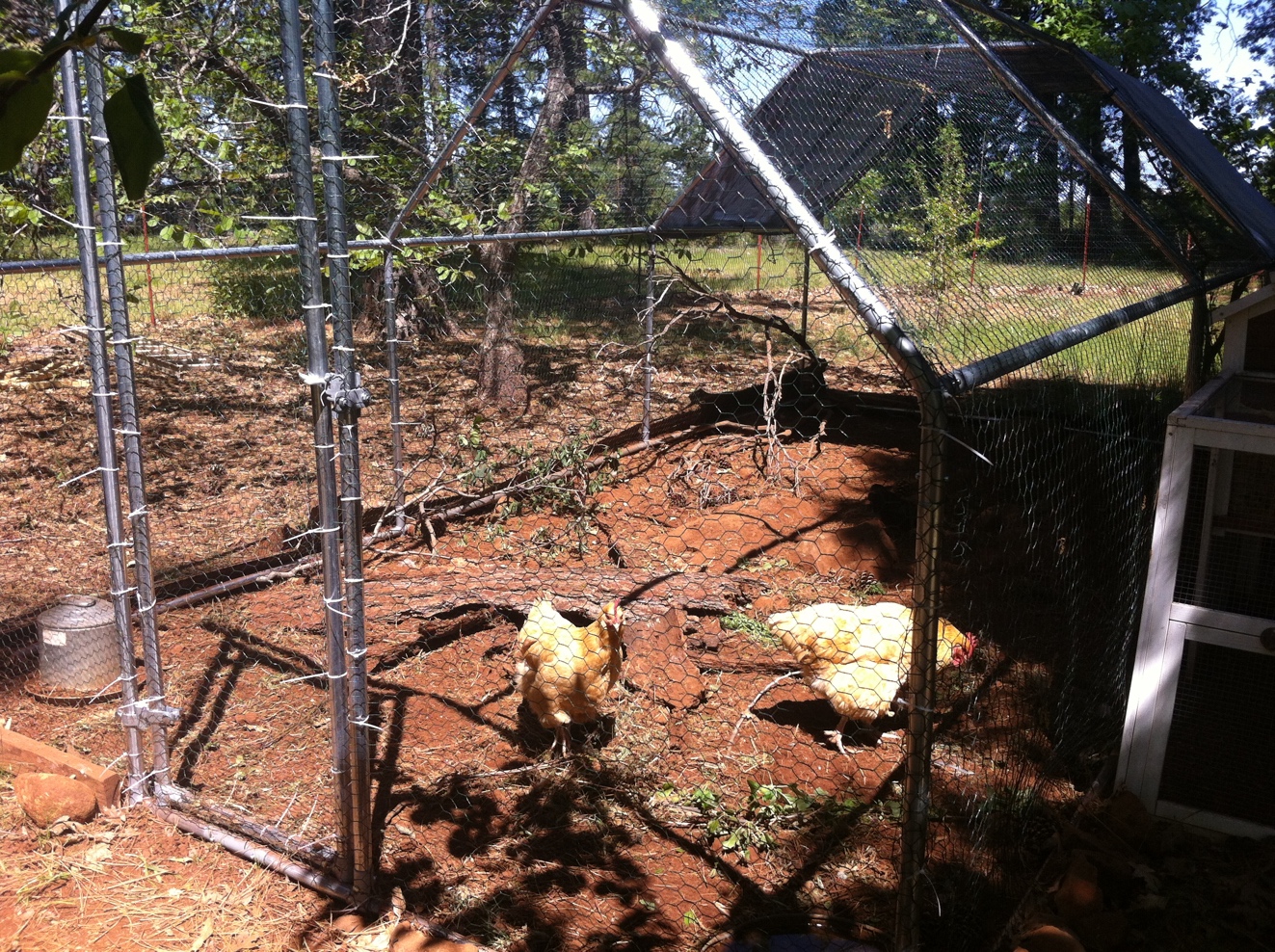 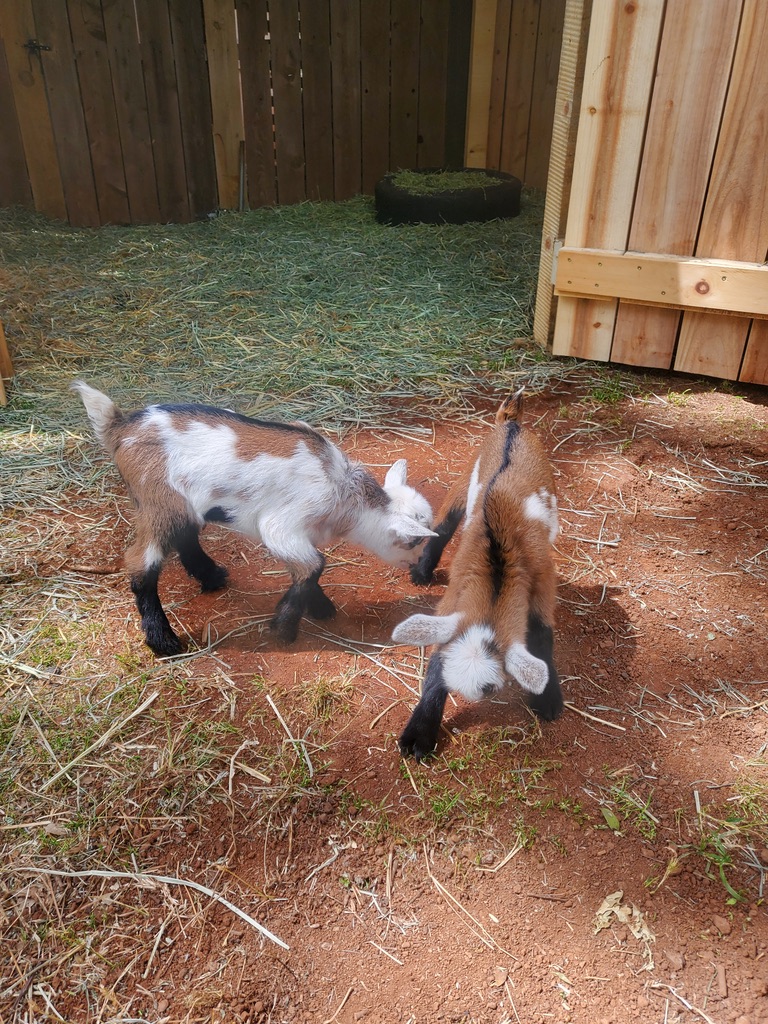 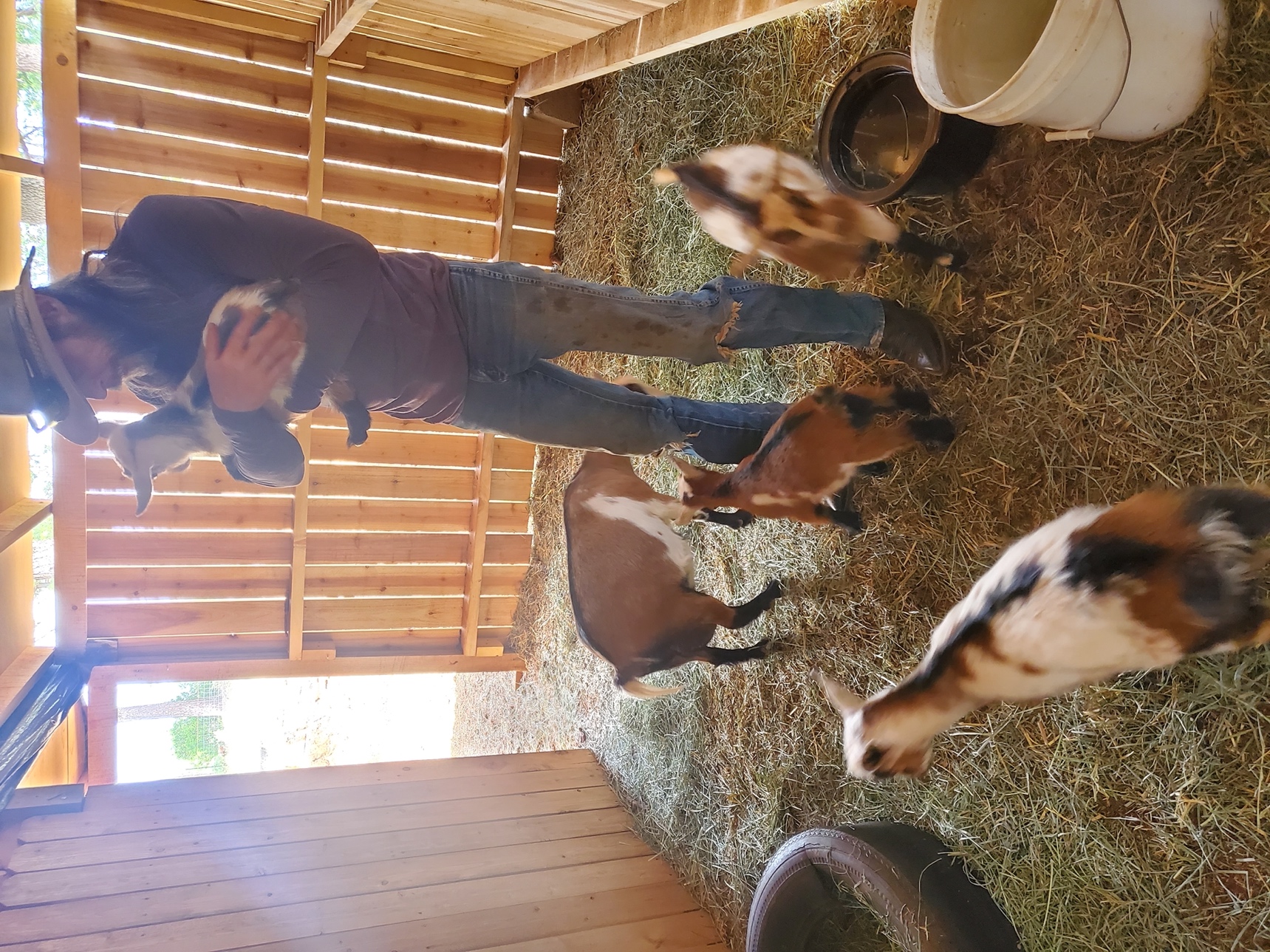 